Stabiliseringsåtgärder för att minska skadorna förorsakade av sommarens extrema torkaVårens och sommarens extrema torka har lett till svåra konsekvenser för jordbruket och Åland hör till ett av de svårast drabbade områdena.Regeringar i öster- och västerled agerar snabbt så att Sveriges regeringen i juli presenterade ett nationellt åtgärdspaket på drygt 1,2 miljarder kronor för att framför allt täcka upp för foderbrist och inkomstbortfall som uppstått på grund av torkan samt att Finlands regeringen i augusti presenterade ett stödpaket på ca 87 miljoner. Det av Finlands regering aviserade stödpaketet kommer till viss del även det åländska jordbruket till godo, men faktum kvarstår att näringslivets främjande enligt självstyrelselagen är åländsk behörighet och därmed ligger huvudansvaret på landskapsregeringen.Med hänvisning till 38 § 1 mom. lagtingsordningen ställer jag till vederbörande medlem av landskapsregeringen följande skriftliga fråga:Vilka stabiliseringsåtgärder avser landskapsregeringen vidta och, inom vilken tidsrymd, för att möjliggöra ett fortsatt levande jordbruk på Åland?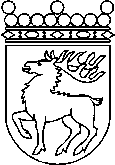 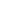 Ålands lagtingSKRIFTLIG FRÅGA nr 8/2017-2018SKRIFTLIG FRÅGA nr 8/2017-2018Lagtingsledamot DatumVeronica Thörnroos2018-09-03Till Ålands lagtingTill Ålands lagtingTill Ålands lagtingTill Ålands lagtingTill Ålands lagtingMariehamn den 3 september 2018Mariehamn den 3 september 2018Veronica Thörnroos